 Об утверждении отчета об исполнении бюджета муниципального образования Мичуринское Алексинского района за 2014 года     В соответствии с Бюджетным кодексом Российской Федерации, решением Собрания депутатов муниципального образования город Алексин от 22.09.2014 №1(1).8 «О правопреемственности органов местного самоуправления Алексинского района», решением Собрания депутатов муниципального образования город Алексин от 22.09.2014 №1(1).12 «Об утверждении Положения о бюджетном процессе в муниципальном образовании город Алексин», на основании Устава муниципального образования город Алексин, учитывая результаты публичных слушаний по проекту настоящего решения, Собрание депутатов муниципального образования город Алексин РЕШИЛО:	1. Утвердить отчет об исполнении бюджета муниципального образования Мичуринское Алексинского района за 2014 года по доходам в сумме 4 798,6тыс. руб. и по расходам в сумме 4 793,1 тыс. руб., с превышением доходов над расходами в сумме 5,5 тыс. руб. (Приложение). 2. Контроль за исполнением решения возложить на постоянную комиссию по экономике и бюджету Собрания депутатов муниципального образования город Алексин (Тульчева О.А.).3. Решение опубликовать в газете «Алексинские вести» и разместить на официальном сайте муниципального образования город Алексин в сети Интернет.4. Решение вступает в силу со дня официального опубликования..Глава муниципального образованиягород Алексин                                                                                          Э.И.Эксаренко Приложение к решению Собрания депутатов муниципального образования город Алексинот 28.05. 2015   №6(14).5ОТЧЕТ ОБ ИСПОЛНЕНИИ БЮДЖЕТА МУНИЦИПАЛЬНОГО ОБРАЗОВАНИЯ МИЧУРИНСКОЕ АЛЕКСИНСКОГО РАЙОНА на 01 января 2015 годаЕдиница измерения: тыс.рублей1.Доходы бюджета муниципального образования Мичуринское Алексинского района Тульской области2. Расходы бюджета муниципального образования Мичуринское Алексинского района2.1. Распределение бюджетных ассигнованийпо разделам, подразделам классификации расходов бюджета муниципального образования Мичуринское Алексинского района2.2. Ведомственная структура  расходов бюджета муниципального образования Мичуринское Алексинского района3. Источники финансирования дефицитабюджета   муниципального образования Мичуринское  Алексинского района Отчет о распределении межбюджетных трансфертов из бюджета муниципального образования Мичуринское Алексинского района бюджету муниципального образования Алексинский район на решение вопросов местного значения межмуниципального характера за 2014 годИнформация муниципального образования Мичуринское Алексинского района за 2014 год о численности муниципальных служащих, работников органов местного самоуправления и фактических затратах на их денежное содержание.	Фактически сложившаяся среднесписочная численность муниципальных служащих и работников органов местного самоуправления за 2014 год 2,5 единиц.	Фактические затраты на денежное содержание муниципальных служащих и работников органов местного самоуправления 861,8 тыс. рублей.  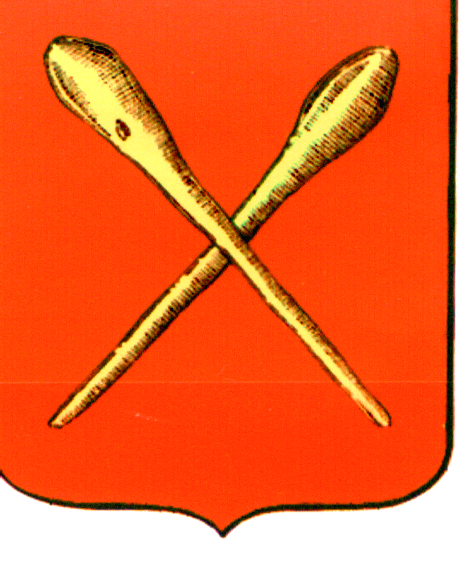 Тульская областьТульская областьМуниципальное образование город АлексинМуниципальное образование город АлексинСобрание депутатовСобрание депутатовРешениеРешениеот  28 мая 2015 года                                                                   №6(14).5Наименование групп, подгрупп, статей и подстатей классификации доходовКод классификацииУтверждено    решением о бюджете на 2014годИсполнено% исполнениягода12345ДОХОДЫ4 873,34 798,698,5НАЛОГОВЫЕ И НЕНАЛОГОВЫЕ ДОХОДЫ1 00 00000 00 0000 0002 008,31 938,796,5НАЛОГИ НА ПРИБЫЛЬ, ДОХОДЫ1 01 00000 00 0000 0001 131,21 136,1100,4Налог на доходы физических лиц1 01 02000 01 0000 1101 131,21 136,1100,4Налог на доходы физических лиц с доходов, источником которых является налоговый агент, за исключением доходов, в отношении которых исчисление и уплата налога осуществляется в соответствии со статьями 227, 2271 и 228 Налогового кодекса Российской Федерации 1 01 02010 01 0000 1101 131,01 136,0100,4Налог на доходы физических лиц с доходов, полученных от осуществления деятельности физическими лицами, зарегистрированными в качестве индивидуальных предпринимателей, нотариусов, занимающихся частной практикой, адвокатов, учредивших адвокатские кабинеты и других лиц, занимающихся частной практикой в соответствии со статьей 227 Налогового кодекса Российской Федерации1 01 02020 01 0000 1100,1--Налог на доходы физических лиц с доходов, полученных физическими лицами в соответствии со статьей 228 Налогового кодекса Российской Федерации1 01 02030 01 0000 1100,10,1100,0НАЛОГИ НА СОВОКУПНЫЙ ДОХОД1 05 00000 00 0000 0000,30,3100,0Единый сельскохозяйственный налог1 05 00000 00 0000 0000,30,3100,0Единый сельскохозяйственный налог1 05 03010  01 0000 1100,30,3100,0НАЛОГИ НА ИМУЩЕСТВО1 06 00000 00 0000 000688,9618,689,8Налог на имущество физических лиц                                      1 06 01000 00 0000 110169,1169,2100,0Налог на имущество физических лиц, взимаемый по ставкам, применяемым  к объектам налогообложения, расположенным в границах поселений           1 06 01030 10 0000 110169,1169,2100,0Земельный налог1 06 06000 00 0000 110519,8449,486,4Земельный налог, взимаемый по ставкам, установленным в соответствии с подпунктом 1 пункта 1 статьи 394 Налогового кодекса Российской Федерации1 06 06010 10 0000 11018,3-54,8- в 3 разаЗемельный налог, взимаемый по ставкам, установленным в   соответствии с подпунктом  1  пункта  1  статьи  394  Налогового  кодекса   Российской Федерации и применяемым к  объектам  налогообложения,   расположенным в границах поселений                 1 06 06013 10 0000 11018,3-54,8- в 3 разаЗемельный налог, взимаемый по ставкам, установленным в соответствии с подпунктом 2 пункта 1 статьи 394 Налогового кодекса Российской Федерации1 06 06020 00 0000 110501,5504,2100,5Земельный налог, взимаемый по ставкам, установленным в   соответствии с подпунктом  2  пункта  1  статьи  394  Налогового  кодекса   Российской Федерации и применяемым к  объектам  налогообложения,   расположенным в границах поселений                 1 06 06023 10 0000 110501,5504,2100,5Земельный налог (по обязательствам, возникшим до 1 января 2006 года), мобилизуемый на территориях поселений1 09 04053 10 0000 110---ДОХОДЫ ОТ ИСПОЛЬЗОВАНИЯ ИМУЩЕСТВА, НАХОДЯЩЕГОСЯ В ГОСУДАРСТВЕННОЙ И МУНИЦИПАЛЬНОЙ СОБСТВЕННОСТИ1 11 00000 00 0000 00061,941,867,5Доходы, получаемые в виде арендной  платы за земельные участки, государственная собственность на которые не разграничена, а также средства от продажи права на заключение договоров аренды указанных земельных участков1 11 05010 00 0000 12061,941,867,5Доходы, получаемые в виде арендной платы за земельные участки, государственная собственность на которые не разграничена и которые расположены в границах поселений, а также средства от продажи права на заключение договоров аренды указанных земельных участков1 11 05013 10 0000 12061,941,867,5ДОХОДЫ ОТ ПРОДАЖИ МАТЕРИАЛЬНЫХ И НЕМАТЕРИАЛЬНЫХ АКТИВОВ1 14 00000 00 0000 000126,0141,9112,6Доходы от продажи земельных участков, находящихся в государственной и муниципальной собственности (за исключением земельных участков автономных учреждений, а также земельных участков государственных и муниципальных предприятий, в том числе казенных)1 14 06000 00 0000 430126,0141,9112,6Доходы от продажи земельных участков, государственная собственность на которые не разграничена1 14 06010 00 0000 430126,0141,9112,6Доходы от продажи земельных участков, государственная собственность на которые не разграничена и которые расположены в границах поселений1 14 06013 10 0000 430126,0141,9112,6БЕЗВОЗМЕЗДНЫЕ ПОСТУПЛЕНИЯ2 00 00000 00 0000 0002 865,02 859,999,8Дотации бюджетам субъектов Российской Федерации и муниципальных образований2 02 01000 00 0000 1511 817,61 817,6100,0Дотации на выравнивание бюджетной обеспеченности2 02 01001 00 0000 151158,4158,4100,0Дотации бюджетам поселений на выравнивание  бюджетной обеспеченности2 02 01001 10 0000 151158,4158,4100,0Дотация бюджетам поселений  на поддержку мер по обеспечению сбалансированности бюджетов 2 02 01003 10 0000 1511 659,21 659,2100,0Субвенции бюджетам субъектов Российской Федерации и муниципальных образований2 02 03000 00 0000 15177,477,4100,0Субвенции бюджетам субъектов Российской Федерации и муниципальных образований2 02 03000 00 0000 15177,477,4100,0Субвенции бюджетам на осуществление первичного воинского учета на территориях, где отсутствуют военные комиссариаты2 02 03015 00 0000 15177,477,4100,0Субвенции бюджетам поселений на осуществление первичного воинского учета на территориях, где отсутствуют военные комиссариаты2 02 03015 10 0000 15177,477,4100,0Прочие межбюджетные трансферты2 02 0499 00 0000 151933,3928,199,4Закон Тульской области «О наделение органов местного самоуправления государственными полномочиями по предоставлению мер социальной поддержки работникам муниципальных библиотек, муниципальных музеев и их филиалов» в том числе2 02 04999 10 0000 1512,5--Иные межбюджетные трансферты на реализацию ГП ТО «Развитие культуры и туризма Тульской области»2 02 04999 10 0000 151101,899,197,3Иные межбюджетные трансферты на реализацию мероприятий включенных в проект «Народный бюджет 2014 год» (средства бюджета Тульской области)2 02 04999 10 0000 151240,3240,3100,0Иные межбюджетные трансферты на погашение кредиторской задолженности2 02 04999 10 0000 151588,7588,7100,0Безвозмездные поступления от негосударственных организаций в бюджеты муниципальных районов2 04 00000 00 0000 18015,315,3100,0Поступления от денежных пожертвований предоставляемых негосударственными организациями получателям средств бюджетов поселений2 04 00000 000 0000 18015,315,3100,0Прочие безвозмездные поступления2 07 00000 00 0000 18021,421,4100,0Поступления от денежных пожертвований, предоставляемых физическими лицами получателям средств бюджетов поселений2 07 05020 10 0000 18021,421,4100,0Наименование показателяКод по бюджетной классификацииКод по бюджетной классификацииБюджетные ассигнования, утвержденные сводной бюджетной росписью с учетом измененийИсполнено% исполнениягодаНаименование показателяКод по бюджетной классификацииКод по бюджетной классификациина 2014 годИсполнено% исполнениягода123456Общегосударственные вопросы01003 118,53 081,798,8Функционирование высшего должностного лица субъекта Российской Федерации и органа местного самоуправления0102614,8614,8100,0Функционирование Правительства Российской Федерации, высших органов исполнительной власти субъектов Российской Федерации, местных администраций01042 416,42 379,698,5Другие общегосударственные вопросы011387,387,3100,0Национальная оборона020077,477,4100,0Мобилизационная и вневойсковая подготовка020377,477,4100,0Национальная безопасность и правоохранительная деятельность03003,23,2100,0Защита населения и территории от последствий чрезвычайных ситуаций природного и техногенного характера, гражданская оборона03093,23,2100,0Жилищно-коммунальное хозяйство0500532,2532,099,9Благоустройство0503532,2532,099,9Культура, кинематография и средства массовой информации08001 063,71 050,598,7Культура08011 063,71 050,598,7Социальная политика100048,348,3100,0Пенсионное обеспечение100148,348,3100,0       ВСЕГО РАСХОДОВ4 843,34 793,199,0Дефицит(-); профицит(+)30,05,5НаименованиеКод по бюджетной классификацииКод по бюджетной классификацииКод по бюджетной классификацииКод по бюджетной классификацииБюджетные ассигнования, утвержденные сводной бюджетной росписью с учетом измененийИсполнено% исполне-нияНаименованиеГРБСР ПРЦСВРна 2014годИсполненогода12345678ВСЕГОхххх4 843,34 793,199,0Администрация муниципального образования Мичуринское Алексинского района8714 843,34 793,199,0ОБЩЕГОСУДАРСТВЕННЫЕ ВОПРОСЫ87101003 118,53 081,798,8Функционирование высшего должностного лица субъекта Российской Федерации  и органа  местного самоуправления8710102614,8614,8100,0Обеспечение функционирования главы администрации сельского поселения871010291 0 0000614,8614,8100,0Глава муниципального образования сельского поселения871010291 1 0000614,8614,8100,0Расходы на выплаты по оплате труда работников государственных органов по главе администрации сельского поселения в рамках непрограммного направления деятельности «Обеспечение функционирования главы администрации сельского поселения»871 010291 1 0011614,8614,8100,0Расходы на выплаты персоналу в целях обеспечения выполнения функций государственными (муниципальными) органами, казенными учреждениями, органами управления  государственными внебюджетными фондами871010291 1 0011100614,8614,8100,0Функционирование Правительства РФ, высших  исполнительных органов государственной  власти субъектов Российской Федерации, местных администраций87101042 416,42 379,698,5Обеспечение функционирования аппарата администрации сельского поселения871010493 0 00002 416,42 379,698,5Аппарат администрации сельского поселения871010493 1 00002 416,42 379,698,5Расходы на выплаты по оплате труда работников государственных органов по аппарату администрации сельского поселения в рамках непрограммного направления деятельности «Обеспечение функционирования аппарата администрации сельского поселения»871010493 1 00111 964,01 929,198,2Расходы на выплаты персоналу в целях обеспечения выполнения функций государственными (муниципальными) органами, казенными учреждениями, органами управления  государственными внебюджетными фондами871010493 1 00111001 964,01 929,198,2Расходы на обеспечение функций государственных органов по аппарату администрации сельского поселения в рамках непрограммного направления деятельности «Обеспечение функционирования аппарата администрации сельского поселения»871010493 1 0019452,4450,599,6Закупка товаров, работ и услуг для государственных (муниципальных) нужд871010493 1 0019200438,9437,099,6Иные бюджетные ассигнования871010493 1 001980013,513,5100,0Другие общегосударственные расходы871011387,387,3100,0Непрограммные расходы871011399 0 000063,363,3100,0Иные непрограммные расходы871011399 9 000063,363,3100,0Расходы на выполнение других обязательств в рамках непрограммного направления деятельности «Другие общегосударственные вопросы»871011399 9 001963,363,3100,0Закупка товаров, работ и услуг для государственных (муниципальных) нужд871011399 9 001920063,363,3100,0Предоставление межбюджетных субсидий на осуществление полномочий по формированию и содержанию муниципального архива871011399 9 870124,024,0100,0Межбюджетные трансферты871011399 9 870150024,024,0100,0НАЦИОНАЛЬНАЯ ОБОРОНА871020077,477,4100,0Мобилизационная и вневойсковая подготовка871020377,477,4100,0Непрограммные расходы871020399 0 000077,477,4100,0Иные непрограммные расходы871020399 9 000077,477,4100,0Расходы на осуществление первичного воинского учета на территориях, где отсутствуют военные комиссариаты в рамках непрограммного направления деятельности871020399 9 511877,477,4100,0Расходы на выплаты персоналу в целях обеспечения выполнения функций государственными (муниципальными) органами, казенными учреждениями, органами управления  государственными внебюджетными фондами871020399 9 511810077,377,3100,0Закупка товаров, работ и услуг для государственных (муниципальных) нужд871020399 9 51182000,10,1100,0НАЦИОНАЛЬНАЯ БЕЗОПАСНОСТЬ И ПРАВООХРАНИТЕЛЬНАЯ ДЕЯТЕЛЬНОСТЬ87103003,23,2100,0Защита населения и территорий от последствий чрезвычайных ситуаций природного и техногенного характера, гражданская оборона87103093,23,2100,0Муниципальная программа «Благоустройство территории МО Мичуринское района, создание комфортных и безопасных условий для проживания и отдыха населения сельского поселения на 2014-2016 годы»871030903 0 00003,23,2100,0Подпрограмма «Обеспечение безопасности жизнедеятельности населения МО Мичуринское Алексинского района»871030903 3 00003,23,2100,0Организация и осуществление мероприятий по ГО и ЧС871030903 3 2901---Закупка товаров, работ и услуг для государственных (муниципальных) нужд871030903 3 2901200---Обеспечение первичных мер пожарной безопасности871030903 3 29013,23,2100,0Закупка товаров, работ и услуг для государственных (муниципальных) нужд871030903 3 29012003,23,2100,0Мероприятия по обеспечению безопасности людей на водных объектах871030903 3 2901---Закупка товаров, работ и услуг для государственных (муниципальных) нужд871030903 3 2901---ЖИЛИЩНО-КОММУНАЛЬНОЕ ХОЗЯЙСТВО8710500532,2532,099,9Муниципальная программа «Благоустройство территории МО Мичуринское Алексинского района, создание комфортных и безопасных условий для проживания и отдыха населения сельского поселения на 2014-2016 годы»871050303 0 0000532,2532,099,9Подпрограмма «Организация благоустройства»871050303 1 0000220,4220,299,9Уличное освещение871050303 1 2901199,2199,099,9Закупка товаров, работ и услуг для государственных (муниципальных) нужд871050303 1 2901200199,2199,099,9Озеленение871050303 1 290121,221,2100,0Закупка товаров, работ и услуг для государственных (муниципальных) нужд871050303 1 290120021,221,2100,0Подпрограмма «Дорожная деятельность в отношении автомобильных дорог местного значения в границах населенных пунктов»871050303 2 0000311,8311,8100,0Мероприятие:Содержание автомобильных дорог871050303 2 2907---Закупка товаров, работ и услуг для государственных (муниципальных) нужд871050303 2 2907200---Мероприятие:Капитальный ремонт и ремонт автомобильных дорог общего пользования местного значения (выполнение работ по отсыпке щебнем центрального въезда в с.Пушкино в рамках реализации мероприятий по народному бюджету)871050303 2 2901311,8311,8100,0Закупка товаров, работ и услуг для государственных (муниципальных) нужд (выполнение работ по отсыпке щебнем центрального въезда в с.Пушкино в рамках реализации проекта «Народный бюджет – 2014 год» за счет средств жителей и местного бюджета)871050303 2 2901 20071,571,5100,0Закупка товаров, работ и услуг для государственных (муниципальных) нужд (выполнение работ по отсыпке щебнем центрального въезда в с.Пушкино в рамках реализации проекта «Народный бюджет – 2014 год» за счет бюджета Тульской области)871050303 2 8055200240,3240,3100,0КУЛЬТУРА, КИНЕМАТОГРАФИЯ87108001 063,71 050,598,7Культура87108011 063,71 050,598,7Муниципальная программа «Сохранение и развитие культуры в МО Мичуринское Алексинского района Тульской области на 2014-2016 годы»871080101 0 00001 063,71 050,598,7Подпрограмма «Обеспечение деятельности МКУК «Мичуринский СДК»871080101 1 00001 061,21 050,599,0Расходы на выплаты персоналу в целях обеспечения выполнения функций государственными (муниципальными) органами, казенными учреждениями, органами управления  государственными внебюджетными фондами871080101 1 0059100821,8818,299,6Оплата труда работникам муниципальных казенных учреждений культуры в рамках ГП ТО «Развитие культуры и туризма Тульской области»871080101 1 7022100101,899,197,3Закупка товаров, работ и услуг для государственных (муниципальных) нужд871080101 1 0059200118,1113,896,4Социальное обеспечение и иные выплаты населению871080101 1 005930019,519,499,5Иные бюджетные ассигнования871080101 1 0059800---Подпрограмма «Обеспечение деятельности МКУК «Мичуринская ПБ»871080101 2 00002,5--Закон Тульской области «О наделении органов местного самоуправления государственными полномочиями по предоставлению мер социальной поддержки работникам муниципальных библиотек и муниципальных музеев и их филиалов»871080101 2 80102,5--Социальное обеспечение и иные выплаты населению871080101 2 80102,5--Социальная политика871100048,348,3100,0Пенсионное обеспечение871100148,348,3100,0Непрограммные расходы871100199 0 000048,348,3100,0Иные непрограммные расходы871100199 9 000048,348,3100,0Ежемесячная доплата к трудовой пенсии лицам, замещавшим государственные должности Тульской области871100199 9 790148,348,3100,0Социальное обеспечение и иные выплаты населению871100199 9 790130048,348,3100,0Код по бюджетной классификации (группа, подгруппа, статья, вид источника, КОСГУ)Наименование показателя Показатели, утвержденные сводной бюджетной росписью с учетом измененийИсполнено Код по бюджетной классификации (группа, подгруппа, статья, вид источника, КОСГУ)Наименование показателя на 2014 годИсполнено 1234000 01 00 00 00 00 0000 000ИСТОЧНИКИ ВНУТРЕННЕГО ФИНАНСИРОВАНИЯ ДЕФИЦИТОВ БЮДЖЕТОВ РОССИЙСКОЙ ФЕДЕРАЦИИ30,05,5000 01 05 00 00 00 0000 000Изменение остатков средств на счетах по учету средств бюджета30,05,5000 01 05 02 00 00 0000 500Увеличение прочих остатков средств бюджета- 4 873,34 798,6000 01 05 02 01 10  0000 510Увеличение прочих остатков денежных средств бюджета поселений- 4 873,34 798,6000 01 05 02 00 00 0000 600Уменьшение прочих остатков средств бюджета4 843,34 793,1000 01 05 02 01 10  0000 610Уменьшение прочих остатков денежных средств бюджета поселений4 843,34 793,1Наименование полномочияУтверждено решением о бюджете на 2014 годИсполнено% исполнения Субсидии бюджетам муниципальных районов из бюджетов на решение вопросов местного значения межмуниципального характера:24,024,0100,0на формирование и содержание муниципального архива24,024,0100,0Глава муниципального образованиягород Алексин                                                                                           Э.И.Эксаренко                                    